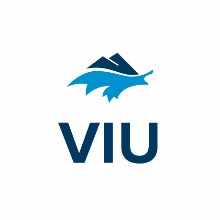 Application #   to be completed by CommitteeAudio Video Security System Request FormInstructions:REQUESTING DEPARTMENTCreate a separate request for EACH area being considered for AVSForward all pages of this request to Facilities Services (facility@viu.ca)Forward to Facilities ServicesForward to AVS CommitteeForward to Associate Vice-President, Facilities & Ancillary Services☐ Recommended														Date 	AVPFAS  Forward to University Secretary☐ Approved															Date 	University Secretary     Forward to AVPFASTo be completed by
 REQUESTING DEPARTMENTREQUESTREQUESTREQUESTTo be completed by
 REQUESTING DEPARTMENTApplication DateTo be completed by
 REQUESTING DEPARTMENTRequestor’s Name & Position TitleName: Position Title: Name: Position Title: To be completed by
 REQUESTING DEPARTMENTType of System RequestedTo be completed by
 REQUESTING DEPARTMENTArea of CoveragePlease include—Building/Room Number 
(as applicable)Picture and/or floor plan of area To be completed by
 REQUESTING DEPARTMENTIdentified RisksTo be completed by
 REQUESTING DEPARTMENTRecent security/safety incidentsAttach incident report(s) if applicableTo be completed by
 REQUESTING DEPARTMENTOther options consideredTo be completed by
 REQUESTING DEPARTMENTFaculty or DepartmentTo be completed by
 REQUESTING DEPARTMENTDean or Senior AdministratorPrint/Type NameSignatureTo be completed by 
FACILITIES SERVICESRISK ASSESSMENTRISK ASSESSMENTTo be completed by 
FACILITIES SERVICESCompleted byTo be completed by 
FACILITIES SERVICESCommentsTo be completed by 
FACILITIES SERVICESDateTo be completed by
 AVS COMMITTEECOMMITTEE REVIEWCOMMITTEE REVIEWTo be completed by
 AVS COMMITTEEDateTo be completed by
 AVS COMMITTEERecommendation